Муниципальное казенное учреждение  « Социально-культурного объединения»                          Черниговского сельского поселения Апшеронского района                           «библиотека Черниговского сельского поселения»                                                         Информация06.06 - Пушкинский День России в селе Черниговском начался встречей с прохожими на открытой площадке, на аллее возле здания библиотеки. Дети и взрослые приглашались принять участие в поэтическом калейдоскопе «Я в гости к Пушкину спешу», где можно было почитать любимые стихи и отрывки из произведений великого поэта. Все желающие посмотрели слайды «Приют, сияньем муз одетый» о  Михайловском – родовом имении матери Александра Пушкина – Надежды Осиповны, его поэтической родине, месте духовного становления поэта. В викторине «Остров сказок» посетители детской летней площадки «Планета Детства»  отгадывали «Загадки от Балды», называли героев сказок Пушкина, выполняли задания по сказкам, работали с пословицами, подбирали рифму к словам. Дети были активными, показали свои знания, с интересом выполняли задания. В их исполнении прозвучали отрывки из произведений и стихи. Внимание всех пользователей привлекла книжная выставка «Великий поэт великой России». По желанию дети выполняли творческие работы «Рисуем сказки Пушкина» Мероприятие посетило 32 человека. 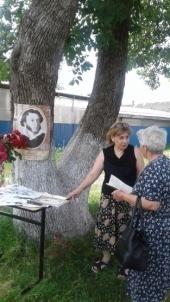 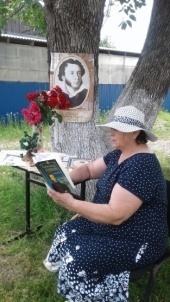 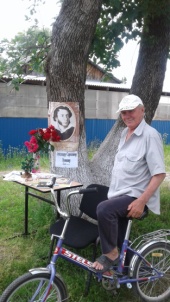 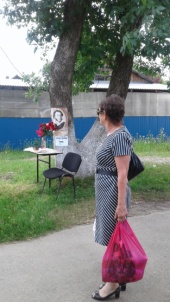 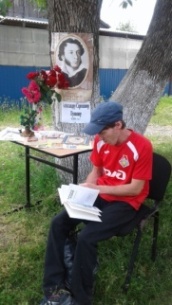 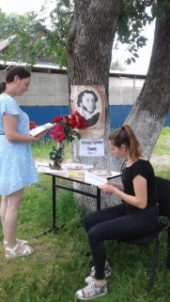 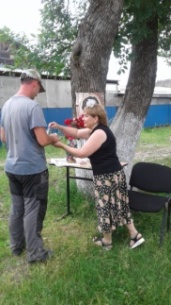 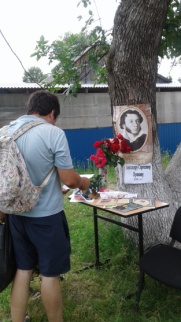 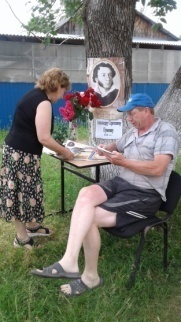 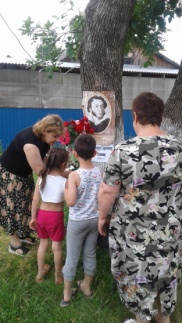 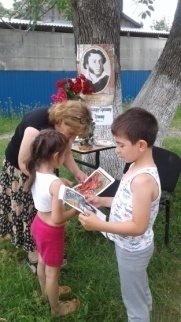 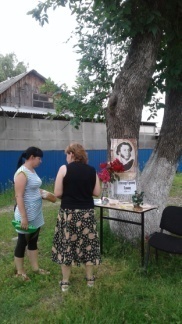 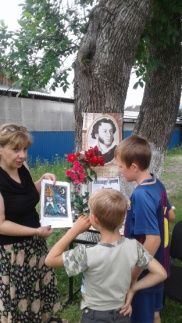 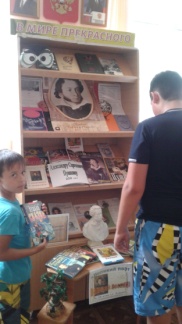 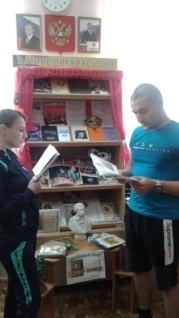 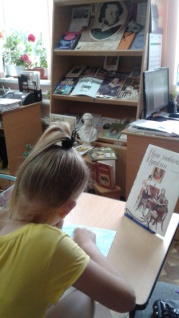 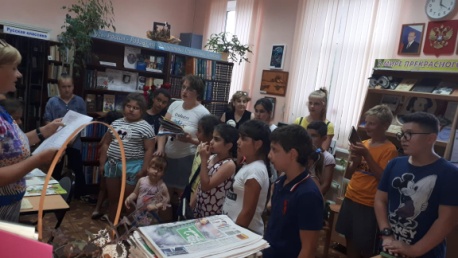 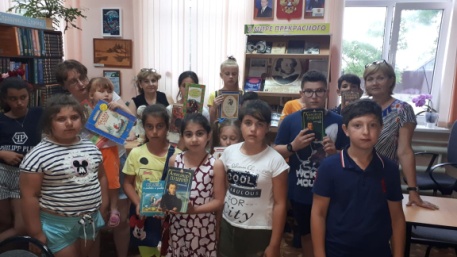 